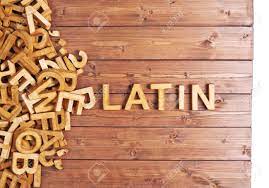 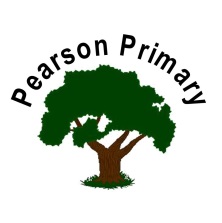 Latin at Pearson Primary SchoolIntentLatin will be taught to all pupils in Key Stage Two.A high-quality language education fosters pupils’ curiosity and helps deepen their understanding of the world.Latin lessons allow opportunities for children to learn new ways of thinking and read literature in the original language (Latin and Greek).Children will learn the grammatical features of Latin and key vocabulary in Latin.Children will be able to identify where key English vocabulary derives from and identify vocabulary that has root words from both Latin and Greek.Learning classics is a brilliant way to support children’s literacy. It helps children make connections between Latin and English grammar and vocabulary and gives them the key to unlock English. Latin has enormous cross-curricular potential, drawing in literacy, history, geography, art, drama, and philosophy, as well as helping children with maths and science vocabulary.Implementation The Latin curriculum follows the scheme of work published by Maximum Classics.Latin is a new Modern Foreign Language to the school in the academic year 2021-2022. Therefore, all children, regardless of their year group, will begin their Latin curriculum at Unit 1. The curriculum will be rolled out over a four-year programme.Latin is taught as a blocked unit of work at the end of each term. Units last between five and seven lessons.Each lesson begins with a recap of prior learning, the teaching of the new knowledge for that lesson, pupil work based on the lesson, and formative assessment of pupil understanding at the end of each lesson.Samples of the work from each lesson are collated in a class Latin big book. This is easily accessible by pupils to be able to recap and rehearse at any point in the school day.ImpactWe use a variety of strategies to evaluate the knowledge, skills and understanding that our pupils have gained in each unit which include, but aren’t limited to, skilful questioning throughout each lesson and a final, end of unit quiz. Children are assessed in the quiz as to whether they have or have not met the standard for the unit.Evidence of learning at Pearson Primary will be recorded within a class Latin book that will follow the class from Year 3 through to Year 6. This will contain key vocabulary taught in the units and samples of work from lessons.Leaders will monitor the quality and impact of the Latin Curriculum through analysis of the end of unit assessments, regular book looks, lesson drop-ins and pupil voice (to assess the extent to which pupils know more about Latin and to ascertain whether pupils can explain how learning in this subject links with other areas of the curriculum). This will inform which areas of Latin need further input or support.SENDOur ambition is for all pupils at Pearson Primary School to have access to the full Latin Curriculum. Latin provides a structure around which less able learners (as well as learners who speak English as an additional language) can begin to build a clearer understanding of the way languages work.Sequence – UnitRecap – children recap the learning from the previous unit.Content delivery – children are taught the new vocabulary and grammatical rules of the next element of the Latin language.Unit quiz – children are assessed on the knowledge covered in the unit.Forward learning – children are told what will be covered in the next unit.